Cilantro Lime CodServing Size: 3oz Fish, 1oz cilantro Sauce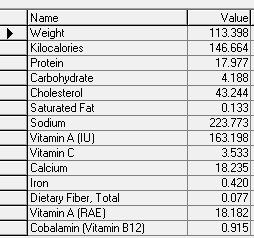 Cranberries in snow (Made with Splenda Sugar Blend)Serving Size: 1/2c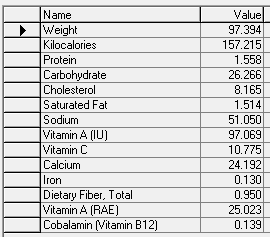 Christmas Cranberry Salad(made with sugar free gelatin and Splenda Sugar Blend)Serving Size: 1/2c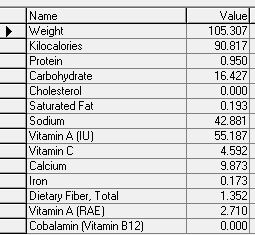 Cranberry and Apple SaladServing size: 1/2c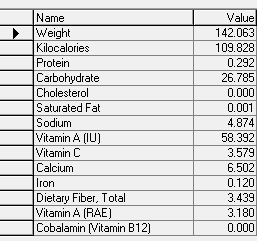 Zesty Chicken Taco soup Serving Size: 1 cup (3oz Chicken, 1/2c Vegetables)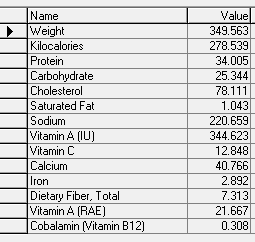 Rice Pudding with Cranberry SauceServing Size: 1/2c 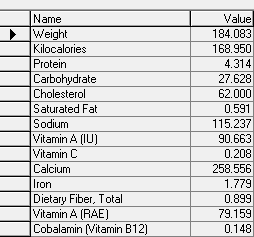 Southwestern Style Stuffed Red Bell Pepper(1 red pepper, 3oz Beef, 1/4c corn, 1/8c green Chile, 1/3c Tomatoes)Serving Size: 1 Pepper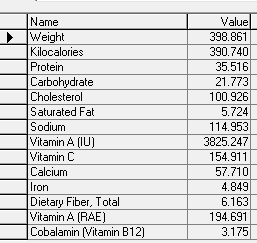 Autumn Wild Rice:Serving Size: 1 cup (1/2c Brown and Wild rice, 1/2c Fruit and vegetable mixture)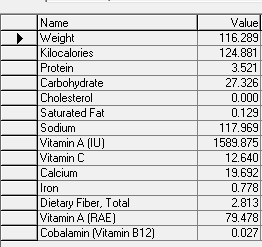 Apple Spice Pork Chops:Serving Size: 3oz Pork chop, 1/2c Apples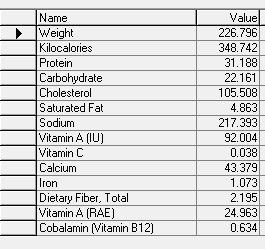 Southwest Pasta SaladServing Size: 3/4c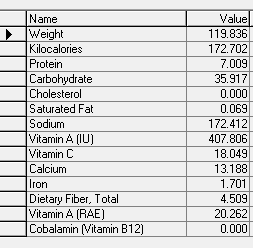 Broccoli with Apple SaladServing Size: 3/4c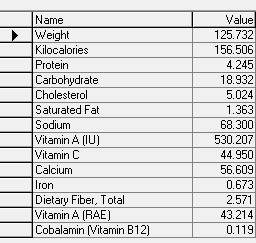 Chicken with apples, carrots, and grainsServing Size: 3oz Chicken, 1/2c Grain, 1/2c Apples, 1/2c Carrots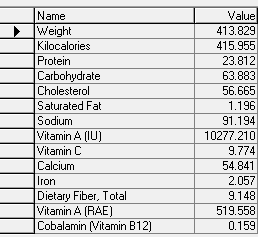 Pork Fajitas:Serving Size: 3oz Pork, 1/2c peppers and onions, 1 6in flour tortilla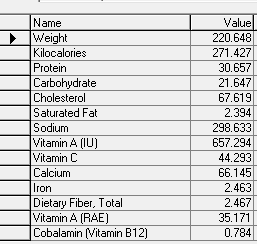 